 “Service Request” – FormTo report Lab related issues, please complete the appropriate details asked in the form. After analyzing the problem, the Lab Unit will take necessary action to resolve the same at its own end or will forward it to the Deanship of Information Technology-Majmaah University.Requestor informationYour Signature						Approved By:______________________						Name: ______________________								Signature: __________________Your Name:Department:Date Reported:IP Extension:Room No.:Priority for the Issues:    High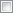     Medium    LowName of Lab Unit member handling your request:Name of Lab Unit member handling your request:Name of Lab Unit member handling your request:Name of Lab Unit member handling your request:Type of Problem:    Hardware     SoftwareLab NameLab NameLab Number:Has this been a recurrent problem:    Yes    No    Don’t KnowDescription of problem or work to be done:Device/ Equipment Number:Service Ticket Number:The Problem is:    Now fixed    Require a further visit     Require a further visit Date Completed: